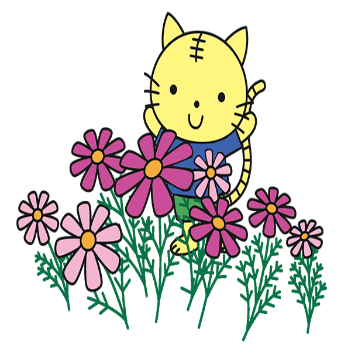 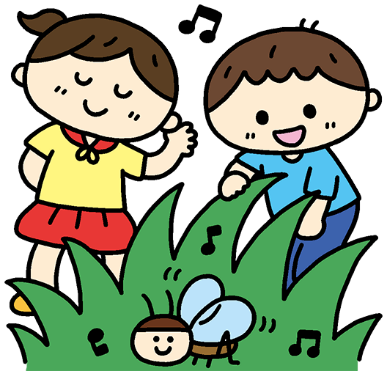 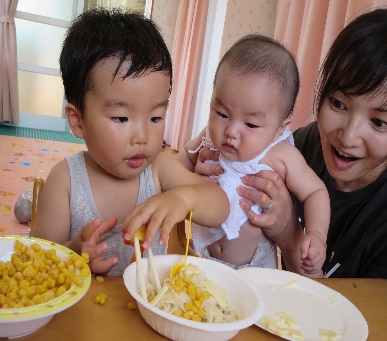 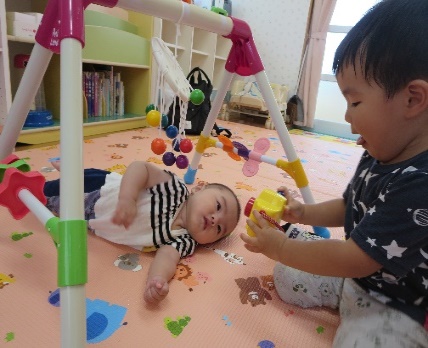 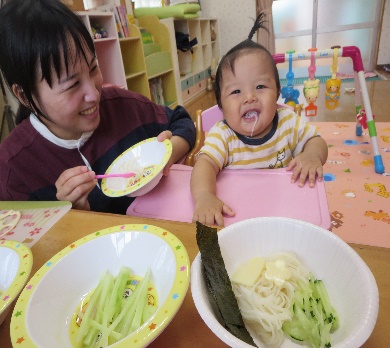 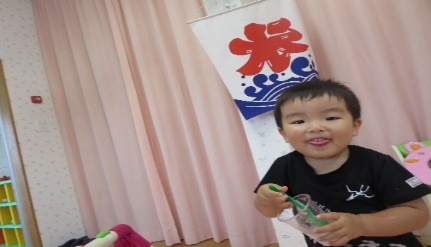 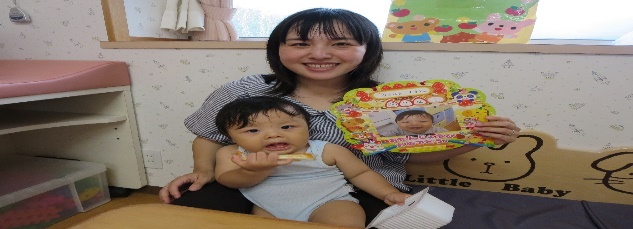 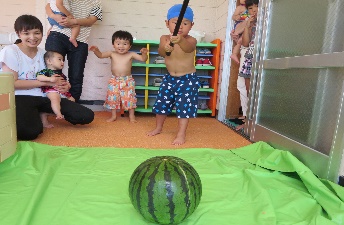 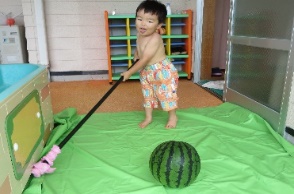 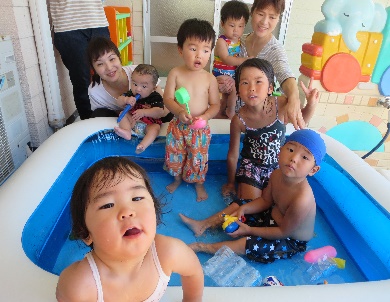 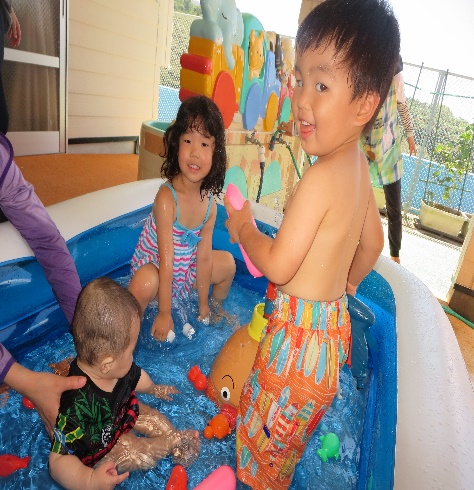 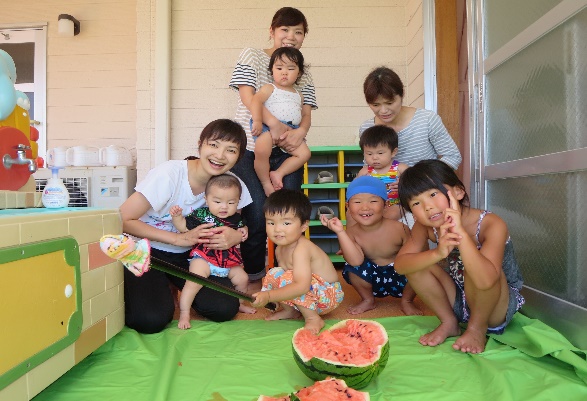 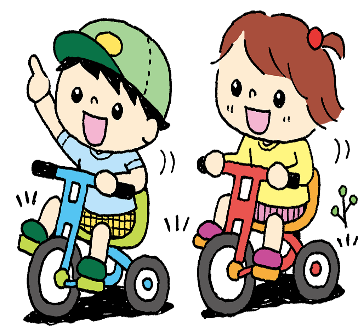 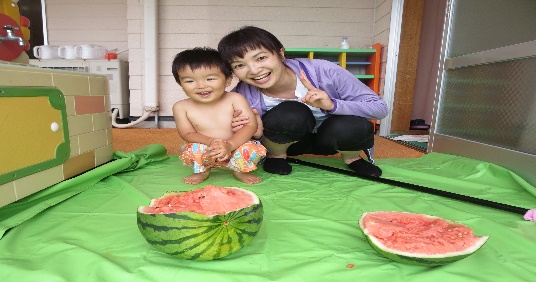 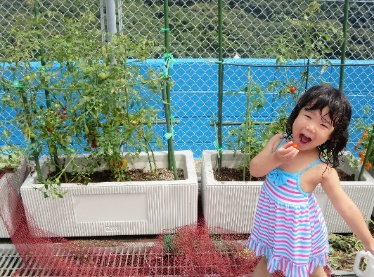 ９月　　　　　９月　　　　　９月　　　　　９月　　　　　９月　　　　　９月　　　　　９月　　　　　日月火水木金土土１２３４５６７７８９１０・ふれあい遊び・身体測定・祖父母へのプレゼント作り１１１２１３１４１４１５１６１７ベビーマッサージ＆タッチケア１８１９２０２１２１２２２３２４クッキング（サンドイッチ）２５ミニミニ運動会２６２７２８２８２９３０